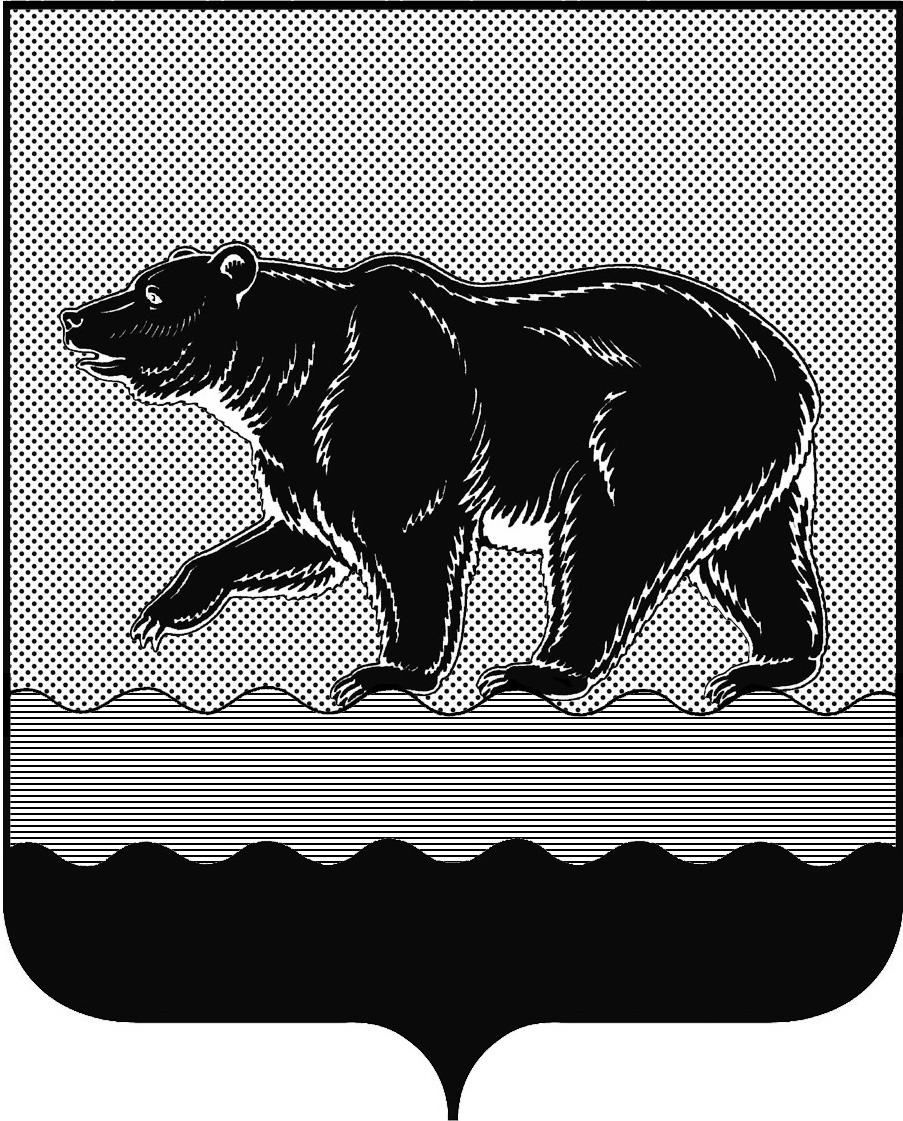 СЧЁТНАЯ ПАЛАТАГОРОДА НЕФТЕЮГАНСКА16 микрорайон, 23 дом, помещение 97, г. Нефтеюганск, 
Ханты-Мансийский автономный округ - Югра (Тюменская область), 628310  тел./факс (3463) 20-30-55, 20-30-63 E-mail: sp-ugansk@mail.ru www.admugansk.ru Заключение на проект постановления администрации города Нефтеюганска «О порядках предоставления субсидий сельскохозяйственным товаропроизводителям» Счётная палата в соответствии с пунктом 7 части 2 статьи 9 Федерального закона от 07.02.2011 № 6-ФЗ «Об общих принципах организации и деятельности контрольно-счётных органов субъектов Российской Федерации и муниципальных образований» проводит финансово-экономическую экспертизу проектов муниципальных правовых актов (включая обоснованность финансово-экономических обоснований) в части, касающейся расходных обязательств муниципального образования.	В соответствии с подпунктом 3 пункта 2, пунктом 3 статьи 78 Бюджетного кодекса Российской Федерации субсидии юридическим лицам, индивидуальным предпринимателям, а также физическим лицам - производителям товаров, работ, услуг предоставляются из местного бюджета - в случаях и порядке, предусмотренных решением представительного органа муниципального образования о местном бюджете и принимаемыми в соответствии с ним муниципальными правовыми актами местной администрации или актами уполномоченных ею органов местного самоуправления.  Муниципальные правовые акты, регулирующие предоставление субсидий юридическим лицам, индивидуальным предпринимателям, а также физическим лицам - производителям товаров, работ, услуг, должны соответствовать общим требованиям, установленным Правительством Российской Федерации.Общие требования к нормативным правовым актам, муниципальным правовым актам, регулирующим предоставление субсидий, в том числе грантов в форме субсидий, юридическим лицам, индивидуальным предпринимателям, а также физическим лицам - производителям товаров, работ, услуг утверждены Постановлением Правительства Российской Федерации от 18.09.2020 № 1492 (далее по тексу – Общие требования, Постановление Правительства Российской Федерации от 18.09.2020 № 1492). Таким образом, несоответствие правового акта о предоставлении субсидии Общим требованиям свидетельствует о нарушении пункта 3 статьи 78 Бюджетного кодекса Российской Федерации.Ранее в заключении на проект постановления администрации города Нефтеюганска «О порядках предоставления субсидий сельскохозяйственным товаропроизводителям» от 12.03.2021 № Исх.СП-105-1 отражались замечания о нарушении требований подпункта «д» пункта 3, пункта 4 Общих требований в части отсутствия процедуры проведения отбора получателей субсидии в порядках предоставления субсидии:- на возмещение затрат сельскохозяйственным товаропроизводителям, связанных с реализацией продукции растениеводства собственного производства»;- на возмещение затрат сельскохозяйственными товаропроизводителям, связанных с реализацией продукции животноводства собственного производства, содержанием маточного поголовья сельскохозяйственных животных;- на возмещение затрат сельскохозяйственными товаропроизводителям, связанных с поддержкой и развитием малых форм хозяйствования.Замечания не устранены. Согласно мнению разработчика правового акта, отраженному в письме от 22.03.2021 № ИСХ.ДЭР-09-03-11-797-1, проведение отбора получателей субсидии является нецелеособразным, так как отбор не применителен к процедуре вышеуказанных порядков.В целях проведения экспертизы представлен проект постановления администрации города Нефтеюганска «О внесении изменений в постановление администрации города Нефтеюгснска от 01.04.2021 № 36-нп «О порядках предоставления субсидий сельскохозяйственным товаропроизводителям». В частности планируется внести изменения в порядок предоставления субсидии на возмещение затрат сельскохозяйственным товаропроизводителям, связанных с поддержкой и развитием малых форм хозяйствования (далее по тексту – проект изменений в Порядок).В ходе экспертизы установлено, что проект изменений в Порядок приводится в соответствие с постановлением Правительства Ханты-Мансийского автономного округа – Югры от 05.10.2018 № 344-п «О государственной программе Ханты-Мансийского автономного округа - Югры «Развитие агропромышленного комплекса» (далее по тексту – Постановление № 344-п), а именно Порядку предоставления субвенций органам местного самоуправления муниципальных образований Ханты-Мансийского автономного округа на реализацию отдельного государственного полномочия по поддержке сельскохозяйственного производства и деятельности по заготовке и переработке дикоросов, утверждённого Постановлением № 344-п.На основании изложенного, замечания на проект изменений в Порядок отсутствуют.Председатель   			   		                                        С.А. ГичкинаИсполнитель:начальник инспекторского отдела № 2Счётной палаты города НефтеюганскаСалахова Дина Ирековна.Тел. 8 (3463) 20-30-65Исх.СП-378-1 от 19.10.2021Директору департаментаэкономического развития администрации города НефтеюганскаС.А. Григорьевой